NCCCO Written Prep	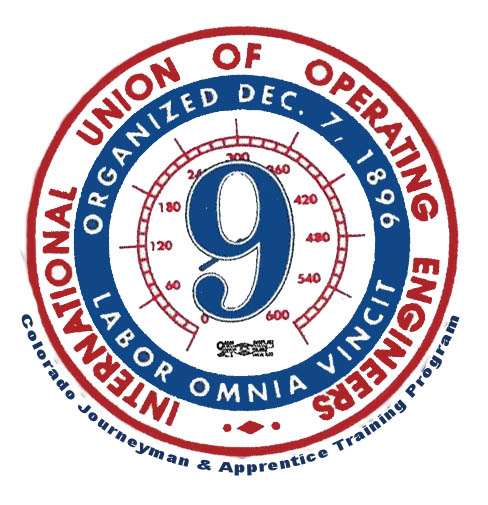 Winter 2020-2021Crane Course InformationThis Course is designed for those members wishing to attain NCCCO certification. Registration for this course is required and due by 19 December 2020. NCCCO Candidate applications are due no later 16 January 2021. Candidate Applications may be completed on the first day of class. Crane Course ScheduleImportant DatesCorey Thiemancthieman@cjatiuoe.com41801 E Quincy Ave. Bennet, Co 80102Tue-Sat 7:00am-3:30pm303-644-3909WeekSaturday, 16 January 2021This course will cover basic rigging and signaling to prep the member for taking the NCCCO mobile crane operator written examSaturday, 23 January 2021This Course will cover crane basics. Set up and operations of a mobile hydraulic crane; to prep the member taking the NCCCO mobile crane operator written exam.   Saturday, 30 January 2021This course will cover crane basics. Set up and operations of a mobile lattice crane; to prep the member taking the NCCCO mobile crane operator written exam. Saturday, 06 February 2021Members can expect to take a complete mock exam. A mobile crane operator core exam and specialty exams of their choice. Sunday, 7 February 2021A NCCCO chief examiner will administer the NCCCO mobile crane operator written exams.19 December 2020Registration for crane class is due. 16 January 2021NCCCO Applications Deadline7 February 2021NCCCO recertification written test